Meeting of International Authorities under the Patent Cooperation Treaty (PCT)Twenty-Seventh SessionGatineau, February 6 and 7, 2020Draft Agendaprepared by the SecretariatOpening of the sessionElection of a ChairAdoption of the agendaPCT StatisticsMatters arising from the Quality SubgroupPromoting Linkage between the International Phase and the National PhasePilot on Feedback from Designated Offices to International Searching AuthoritiesProposal with Respect to Availability of the File Held by the International Preliminary Examining AuthorityAppointment as an International Searching and Preliminary Examining Authority (ISA/IPEA) and Declaration by Receiving Offices as Competent ISA/IPEAPilot on Netting of PCT FeesReview of Supplementary International SearchPCT Collaborative Search and Examination PilotPCT Minimum DocumentationPCT Sequence Listing StandardReport from the Task ForceImplementation of WIPO Standard ST.26Future workSummary by the ChairClosing of the session[End of document]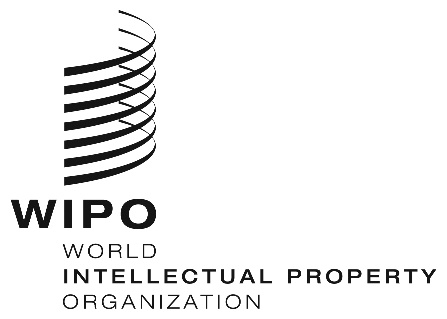 EPCT/MIA/27/1 Prov. PCT/MIA/27/1 Prov. PCT/MIA/27/1 Prov. ORIGINAL:  English Only ORIGINAL:  English Only ORIGINAL:  English Only DATE:  November 22, 2019 DATE:  November 22, 2019 DATE:  November 22, 2019 